Всекубанский двухмесячникБорьба за чистоту набирает обороты	Стартовавший 21 марта Всекубанский двухмесячник продолжился санитарной пятницей, которая прошла по всему Динскому району 27 марта 2015 года.	В Мичуринском сельском поселении в этот день на поля сражений с грязью и антисанитарией вышли следующие коллективы:- МООО «Мичуринское ЖКХ» ударно трудились на лесозащитной полосе в районе п. Зарождение;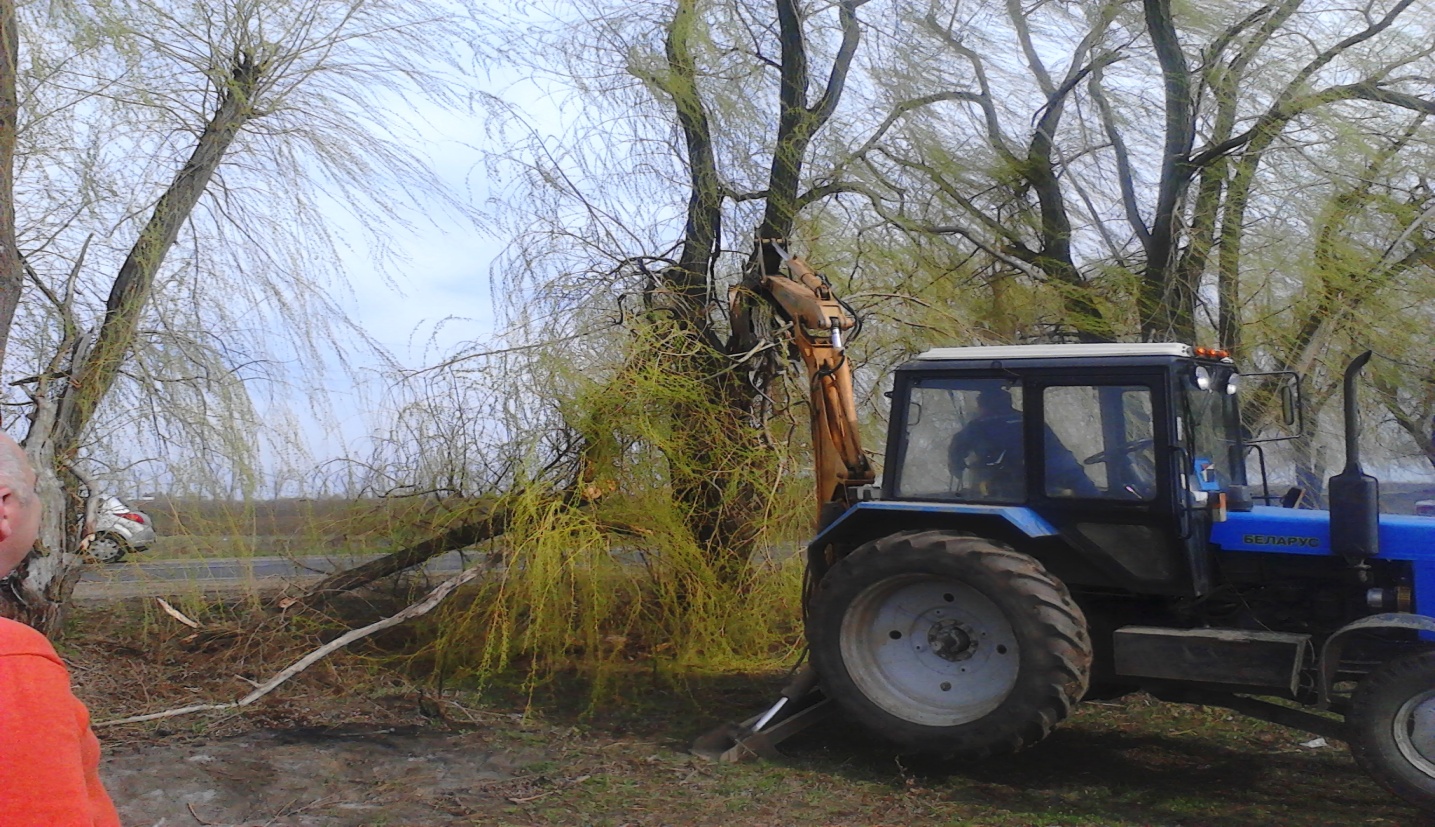 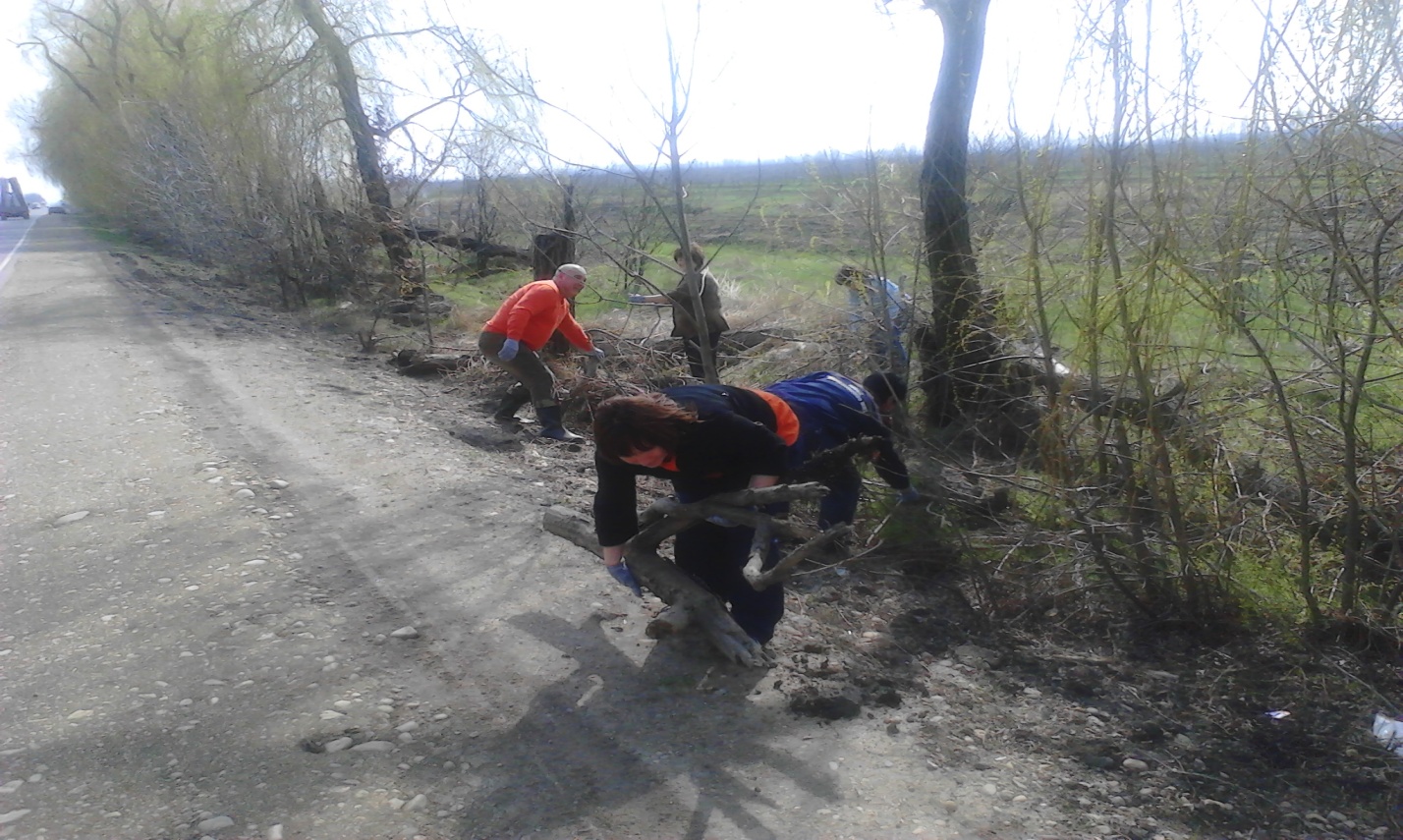 - отделения социальной защиты населения наводили порядок в центральном парке п. Агроном;- дома культуры в п. Агроном окультурили участок центрального парка п. Агроном;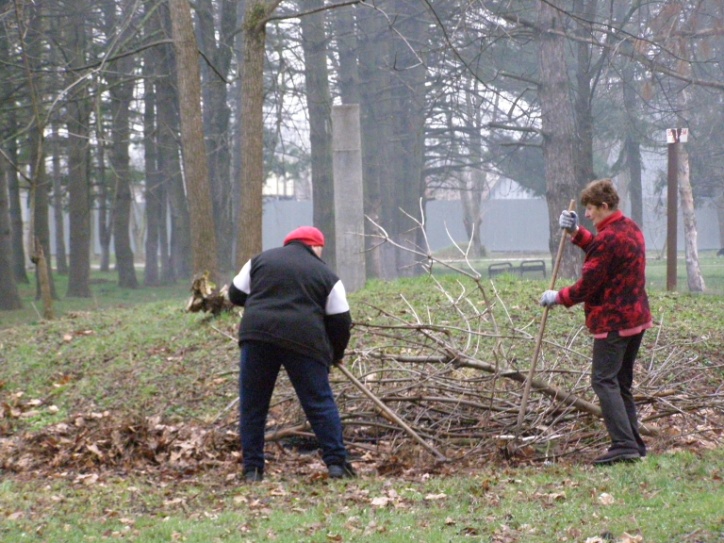 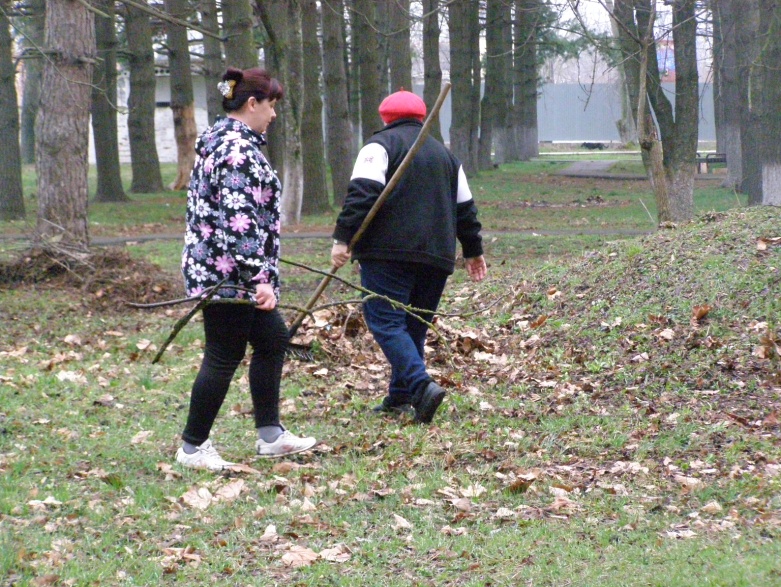 - БОУ СОШ № 20 белили деревья в сквере по ул. Почтовая;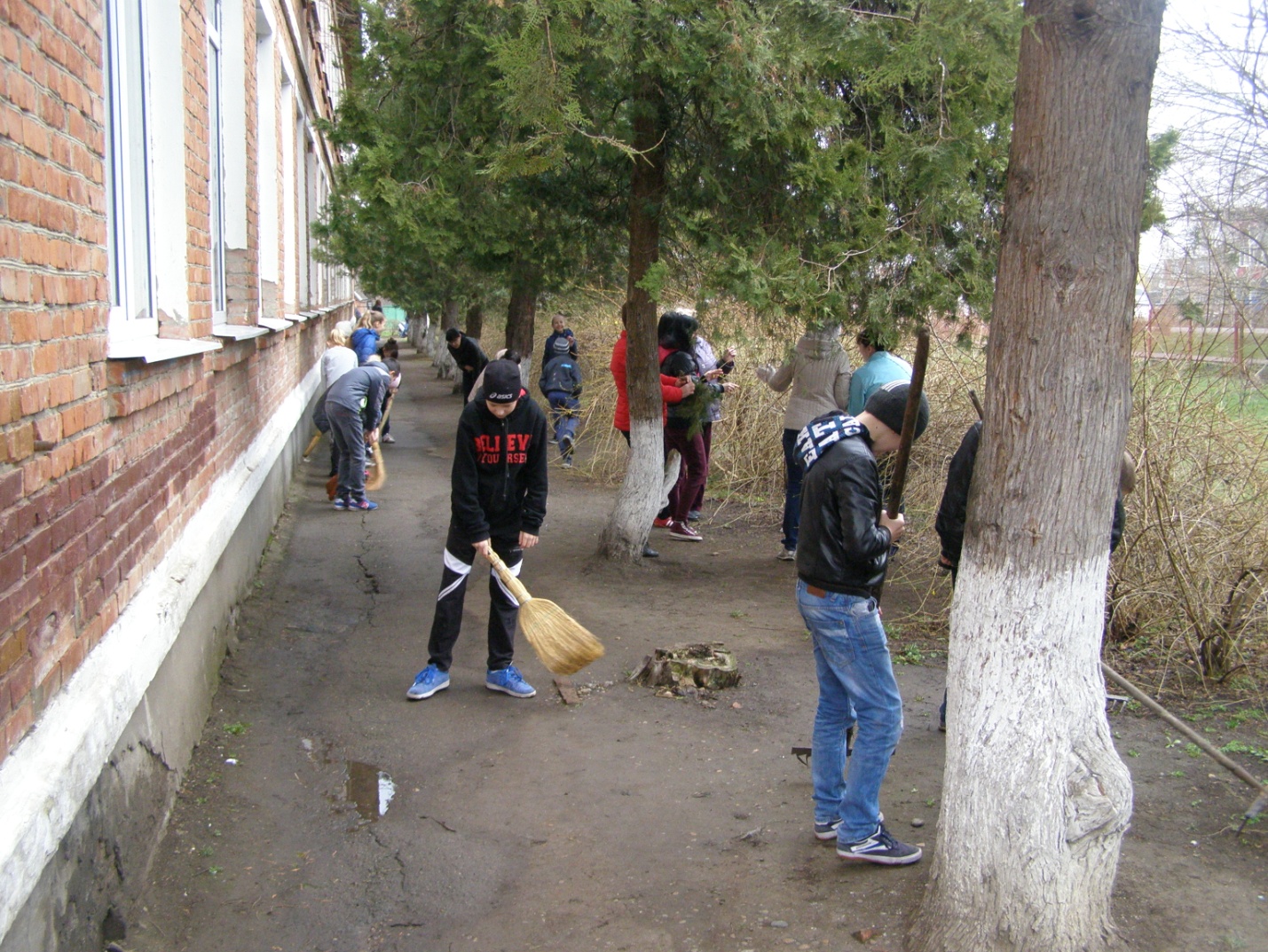 - БОУ ООШ № 25 привели в порядок территорию школы;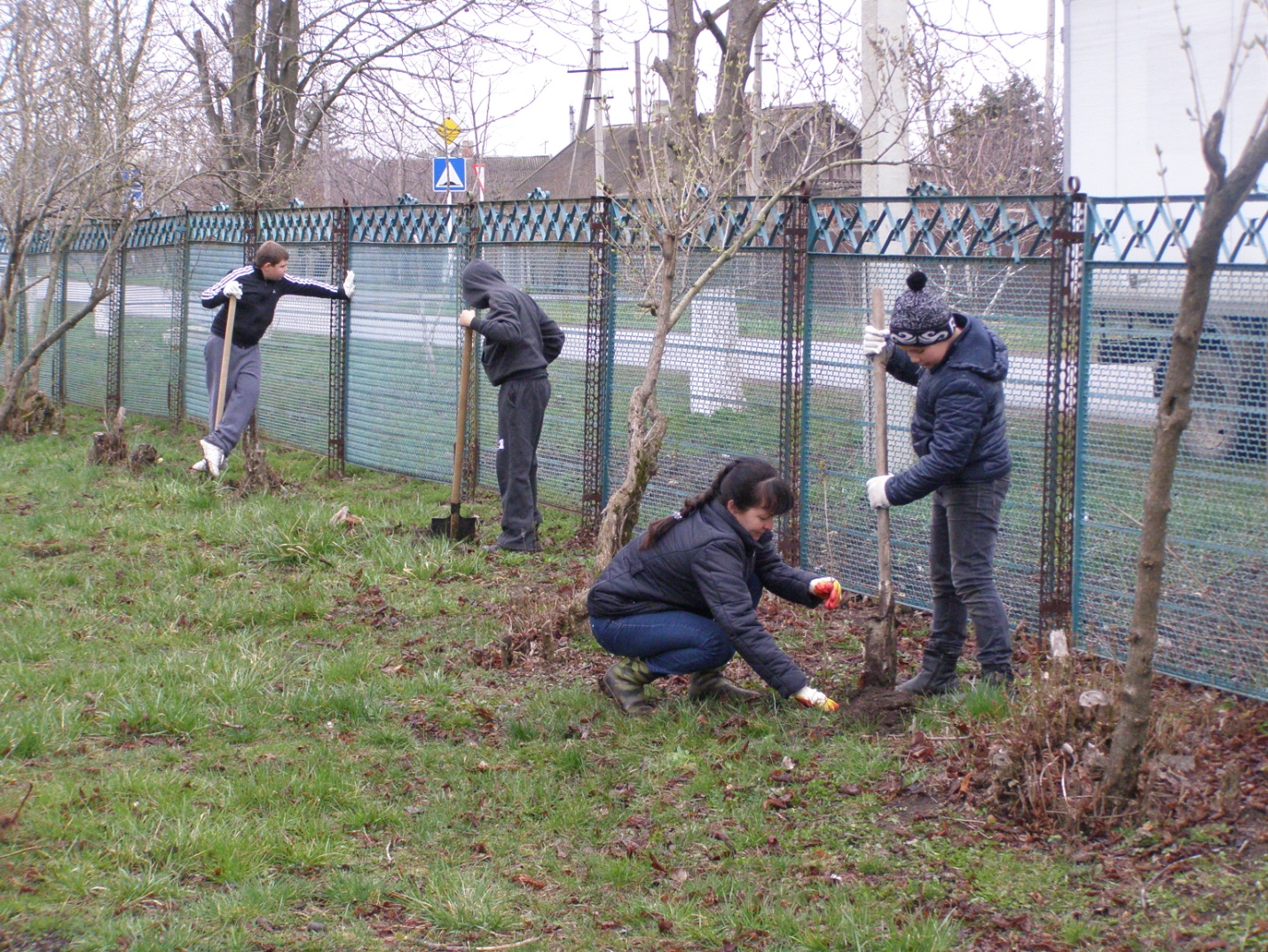 - собственники жилья многоквартирных жилых домов № 26-28 собрали мусор и ветки на прилегающей территории;- ОАО «Агроном» вычистили сквер отделения № 1.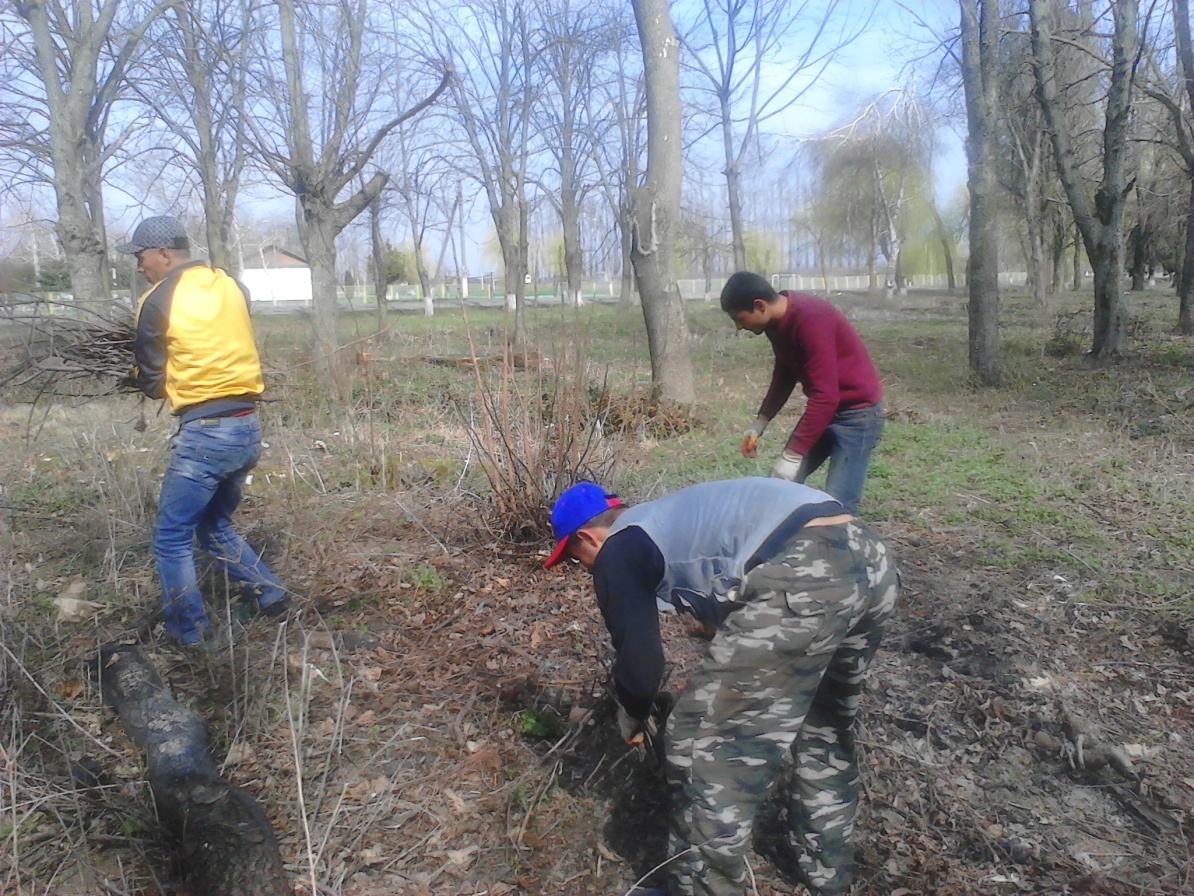 - Администрация Мичуринского сельского поселения завершила уборку лесозащитной полосы между п. Кочетинский и п. Зарождение;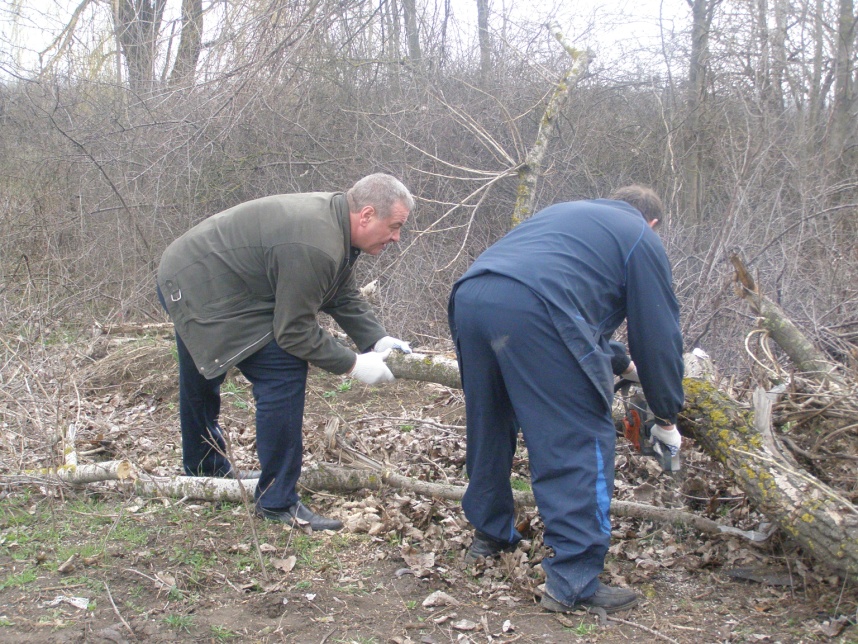 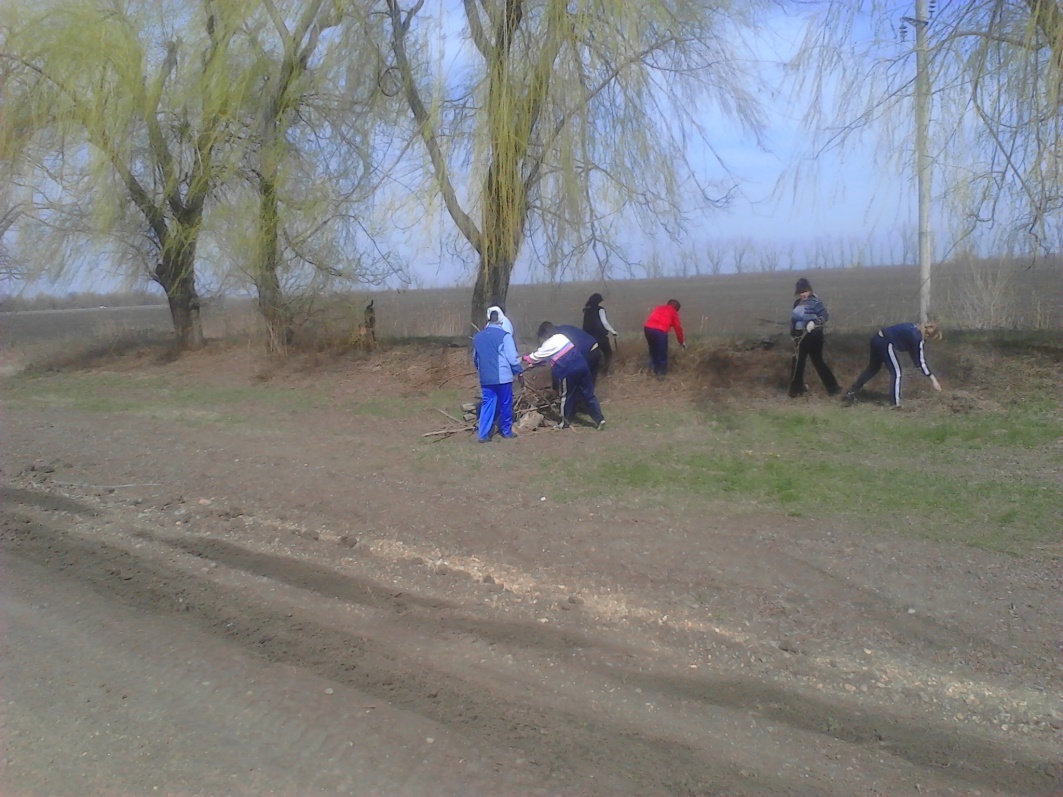 	К сожалению, проигнорировали призыв органов власти и не приняли участие в санитарной пятнице многие крупные предприятии осуществляющие свою деятельность на территории поселения. 		Слабую активность в наведении санитарного порядка проявляют индивидуальные предприниматели. 	Абсолютно бездействуют Советы многих многоквартирных жилых домов.	Администрация Мичуринского сельского поселения напоминает, что Всекубанский двухмесячник по наведению санитарного порядка и благоустройства продолжается. Очередные мероприятия намечены на 04.04.2015 года.